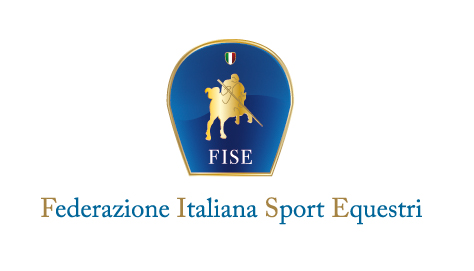 RELAZIONE DEL PRESIDENTE DI GIURIAGARE DI ENDURANCEAggiornamento  2020SANZIONI  E  RICORSIFirma Presidente di Giuria:	__________________________PRESIDENTE DI GIURIA (ovvero chi compila la relazione)PRESIDENTE DI GIURIA (ovvero chi compila la relazione)Cognome e NomeIndirizzo N. cellulareIndirizzo EmailData compilazione relazioneLo scopo della seguente relazione è quello di fornire alla Fise una visione generale degli aspetti relativi alle varie gare di endurance che si svolgono sul territorio nazionale. Tutte le informazioni relative alla presente relazione sono da considerarsi strettamente confidenziali. La presente relazione dovrà essere compilata in ogni sua parte con informazioni veritiere di cui il Presidente di Giuria si assume la responsabilità. Ciò in accordo con quanto previsto dal Regolamento Nazionale di Endurance in vigore. Nel caso di gara internazionale o nazionale, la presente dovrà essere inviata entro 3 giorni dalla fine della manifestazione al Dipartimento Nazionale Endurance all’indirizzo email endurance@fise.it Nel caso di gara regionale o pony, la presente dovrà essere inviata entro 3 giorni dalla fine della manifestazione sia ai Comitati Regionali che al Dipartimento Nazionale Endurance all’indirizzo email endurance@fise.itLo scopo della seguente relazione è quello di fornire alla Fise una visione generale degli aspetti relativi alle varie gare di endurance che si svolgono sul territorio nazionale. Tutte le informazioni relative alla presente relazione sono da considerarsi strettamente confidenziali. La presente relazione dovrà essere compilata in ogni sua parte con informazioni veritiere di cui il Presidente di Giuria si assume la responsabilità. Ciò in accordo con quanto previsto dal Regolamento Nazionale di Endurance in vigore. Nel caso di gara internazionale o nazionale, la presente dovrà essere inviata entro 3 giorni dalla fine della manifestazione al Dipartimento Nazionale Endurance all’indirizzo email endurance@fise.it Nel caso di gara regionale o pony, la presente dovrà essere inviata entro 3 giorni dalla fine della manifestazione sia ai Comitati Regionali che al Dipartimento Nazionale Endurance all’indirizzo email endurance@fise.itMANIFESTAZIONEMANIFESTAZIONEMANIFESTAZIONENome manifestazioneCategorie e kmDataLuogoOrganizzatore                                                            CONTATTI CON ALTRI UFFICIALI DI GARA                                                            CONTATTI CON ALTRI UFFICIALI DI GARAQuando è arrivato sul posto il Delegato Tecnico?Quando è arrivato sul posto il Delegato Tecnico?Quando sono arrivati sul posto gli Ufficiali di Gara?Quando sono arrivati sul posto gli Ufficiali di Gara?Quando è arrivato sul posto il Presidente della Commissione Veterinaria?Quando è arrivato sul posto il Presidente della Commissione Veterinaria?Sono stati soddisfacenti i contatti con il Presidente della Comm. Veterinaria?Sono stati soddisfacenti i contatti con il Presidente della Comm. Veterinaria?Sono stati soddisfacenti i contatti con gli altri Ufficiali di Gara?Sono stati soddisfacenti i contatti con gli altri Ufficiali di Gara?Sono stati soddisfacenti i contatti con il Comitato Organizzatore prima della gara?Sono stati soddisfacenti i contatti con il Comitato Organizzatore prima della gara?Sono stati soddisfacenti i contatti con il C. O. durante la gara?Sono stati soddisfacenti i contatti con il C. O. durante la gara?E’ stato effettuato il briefing tra gli Ufficiali di Gara prima dell’inizio delle visite?E’ stato effettuato il briefing tra gli Ufficiali di Gara prima dell’inizio delle visite?Breve commentoBreve commentoINFORMAZIONI GENERALIINFORMAZIONI GENERALIINFORMAZIONI GENERALIGIURIAGIURIAGIURIAPresidenteGiudiciGiudici in affiancamentoSegreteria di garaCOMMISSIONE VETERINARIA E SERVIZICOMMISSIONE VETERINARIA E SERVIZIPresidenteVeterinariVeterinari TrattamentiMedico di servizioAutoambulanzaManiscalchiCronometristiTiming servicesRECLAMIRECLAMIRECLAMICi sono stati dei reclamiSe si fare una descrizione dettagliata anche della risposta dataSe si fare una descrizione dettagliata anche della risposta dataSe si fare una descrizione dettagliata anche della risposta dataCi sono state lamentele riguardo l’eventuale scuderizzazione dei cavalli?Ci sono state lamentele riguardo l’eventuale scuderizzazione dei cavalli?I cronometristi sono stati collaborativi?I cronometristi sono stati collaborativi?C’era sufficiente personale di assistenza e supporto alla Commissione Veterinaria e Giuria?C’era sufficiente personale di assistenza e supporto alla Commissione Veterinaria e Giuria?L’area per l’assistenza e le soste dei cavalli si è rilevata sufficiente?L’area per l’assistenza e le soste dei cavalli si è rilevata sufficiente?L’acqua presso l’area di sosta era sufficiente secondo la giuria?L’acqua presso l’area di sosta era sufficiente secondo la giuria?I concorrenti si sono lamentati della mancanza di controlli al fine di evitare tagli di percorso?I concorrenti si sono lamentati della mancanza di controlli al fine di evitare tagli di percorso?C’era un collegamento via radio (o di altro mezzo idoneo) con la Segreteria di gara e/o il Presidente di Giuria?C’era un collegamento via radio (o di altro mezzo idoneo) con la Segreteria di gara e/o il Presidente di Giuria?Ci sono state significative lamentele da parte dei concorrenti riguardo l’effettiva lunghezza del percorso?Ci sono state significative lamentele da parte dei concorrenti riguardo l’effettiva lunghezza del percorso?E sulla presenta di acqua lungo il percorso?E sulla presenta di acqua lungo il percorso?La linea della partenza e dell’arrivo di ogni fase della gara è stata tracciata in corrispondenza del punto in cui veniva fermato il tempo del concorrente?La linea della partenza e dell’arrivo di ogni fase della gara è stata tracciata in corrispondenza del punto in cui veniva fermato il tempo del concorrente?La zona di arrivo si è dimostrata sicura in caso di arrivo in volata?La zona di arrivo si è dimostrata sicura in caso di arrivo in volata?Ci sono state difficoltà per le auto al seguito nel raggiungere le assistenze?Ci sono state difficoltà per le auto al seguito nel raggiungere le assistenze?Era presente una zona coperta ed idonea con disponibilità di corrente elettrica, materiale di cancelleria ecc. dove possa operare il servizio di Segreteria con personale abilitato con il proprio computer?Era presente una zona coperta ed idonea con disponibilità di corrente elettrica, materiale di cancelleria ecc. dove possa operare il servizio di Segreteria con personale abilitato con il proprio computer?Era disponibile una bacheca capiente ove poter esporre programma della manifestazione, cartina, altimetria e descrizione del percorso, numeri di telefono utili (C.O., maniscalco, ambulanza, Protezione Civile, Segreteria, ecc.) nonché le classifiche?Era disponibile una bacheca capiente ove poter esporre programma della manifestazione, cartina, altimetria e descrizione del percorso, numeri di telefono utili (C.O., maniscalco, ambulanza, Protezione Civile, Segreteria, ecc.) nonché le classifiche?Erano presenti dei ripari dal sole e/o intemperie per giudici/cronometristi/timing services  sulla linea di partenza, del traguardo, all’ingresso e uscita del cancello veterinario e per i veterinari all’interno dell’area delle visite veterinarie?Erano presenti dei ripari dal sole e/o intemperie per giudici/cronometristi/timing services  sulla linea di partenza, del traguardo, all’ingresso e uscita del cancello veterinario e per i veterinari all’interno dell’area delle visite veterinarie?I concorrenti iscritti al termine ultimo inserito nel programma di gara si sono tutti presentatiI concorrenti iscritti al termine ultimo inserito nel programma di gara si sono tutti presentatiI concorrenti iscritti al termine ultimo inserito nel programma di gara si sono tutti presentatiSe no specificare i nominativiSe no specificare i nominativiSe no specificare i nominativiSe no specificare i nominativiChi tra essi non è in regola con i pagamentiChi tra essi non è in regola con i pagamentiChi tra essi non è in regola con i pagamentiChi tra essi non è in regola con i pagamentiCi sono state delle eliminazioni nelle visite preliminariCi sono state delle eliminazioni nelle visite preliminariCi sono state delle eliminazioni nelle visite preliminariSe si specificare i nominativiSe si specificare i nominativiSe si specificare i nominativiSe si specificare i nominativiCi sono stati degli eventi imprevistiCi sono stati degli eventi imprevistiCi sono stati degli eventi imprevistiSe si fare un resocontoSe si fare un resocontoSe si fare un resocontoSe si fare un resocontoCi sono stati incidenti con cavalieri e cavalli coinvoltiCi sono stati incidenti con cavalieri e cavalli coinvoltiCi sono stati incidenti con cavalieri e cavalli coinvoltiSe si fare un resocontoSe si fare un resocontoSe si fare un resocontoSe si fare un resocontoCi sono stati incidenti con persone del pubblico, personale di servizio, assistenze, ecc. coinvolteCi sono stati incidenti con persone del pubblico, personale di servizio, assistenze, ecc. coinvolteCi sono stati incidenti con persone del pubblico, personale di servizio, assistenze, ecc. coinvolteSe sì fare un resocontoSe sì fare un resocontoSe sì fare un resocontoSe sì fare un resocontoSEGRETERIA DI GARASEGRETERIA DI GARASEGRETERIA DI GARALa segreteria ha svolto adeguatamente il suo compitoLa segreteria ha svolto adeguatamente il suo compitoLa segreteria era presente all’orario definito nel programmaLa segreteria era presente all’orario definito nel programmaLa segreteria aveva a disposizione una bacheca o uno spazio adeguato per poter esporre eventuali comunicazioni e le classificheLa segreteria aveva a disposizione una bacheca o uno spazio adeguato per poter esporre eventuali comunicazioni e le classificheLa segreteria era posizionata in un luogo idoneo e protetta da pioggia, polvere,ecc.La segreteria era posizionata in un luogo idoneo e protetta da pioggia, polvere,ecc.A che distanza dal cancello veterinarioA che distanza dal cancello veterinarioA che distanza dalle ripartenzeA che distanza dalle ripartenzeSERVIZI DI EMERGENZASERVIZI DI EMERGENZAC’è stato bisogno del veterinario ai trattamenti? se SI’, fare una breve relazione, segnalando concorrente e cavalloE’ stato necessario soccorrere un cavallo lungo il percorso?se SI’, fare una breve relazione, segnalando concorrente e cavalloSi è verificato qualche incidente ai concorrenti? se SI’, fare una breve relazione, segnalando il concorrenteEndurance Yellow Warning CardSe sì, commentare e allegareIncorrect Behaviour CardSe sì,  commentare e allegareVerbal WarningSe si, commentare e allegareContestazioni o ricorsiSe sì. commentare e allegareINFORMAZIONI AGGIUNTIVEINFORMAZIONI AGGIUNTIVECondizioni climaticheNumero di cavalli partiti nella cat. CEN BNumero di cavalli partiti nella cat. CEN ANumero di cavalli partiti nella cat. DEBUTTANTIQualche cavallo pre-iscritto è risultato non idoneo a competere?Se sì, indicare il nominativo del cavallo ed i dati identificativi (n. FISE ecc.) ed il motivo della non idoneitàTutti i cavalli erano accompagnati da passaporti registrati al repertorio FISE?Se no, indicare il nominativo del cavallo e del cavaliere ed i dati identificativi, precisare in che categoria ha preso il viaLa Best Condition della cat. CEN B è stata fatta sulle apposite schede e con i cavalli o sui cartellini gara?Il C.O. ha previsto un premio per la BC della categoria:CEN BCEN ADEBUTTANTIBreve commento sulle impressioni generali dell’eventoBrevi raccomandazioni  sulle aree da migliorare e come possibile migliorarleCOMMENTO E VALUTAZIONE FINALE